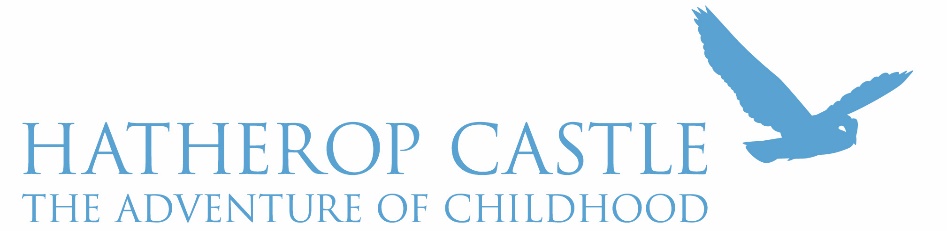 U11A - In2SchoolsHockey Tournament @ Dean Close DATE:        	Friday 13th March 2020	START:     	10.00am	 (first game) Warm-up from 9.30amVENUE:    		 Dean Close (Senior School Astro) Depart: 	Meet at 8.15am in the front hall. Depart 8.30amReturn Time:            2.30pmAdam Hughes Piran Mac-Donald-Smith (Goalkeeper)Monty Cowan Charles Thomasin-FosterFelix Williams  Oscar Furneaux-ReedAlexander BaringLouis AsprayA.O.B.Please come into school in full games kit. Children must have a coat, water bottle and warm clothesMust have shin pads and gumshield to play. Snacks & packed lunch provided 
                                                                             Master i/c: Mr Nish & Miss G Rattigan